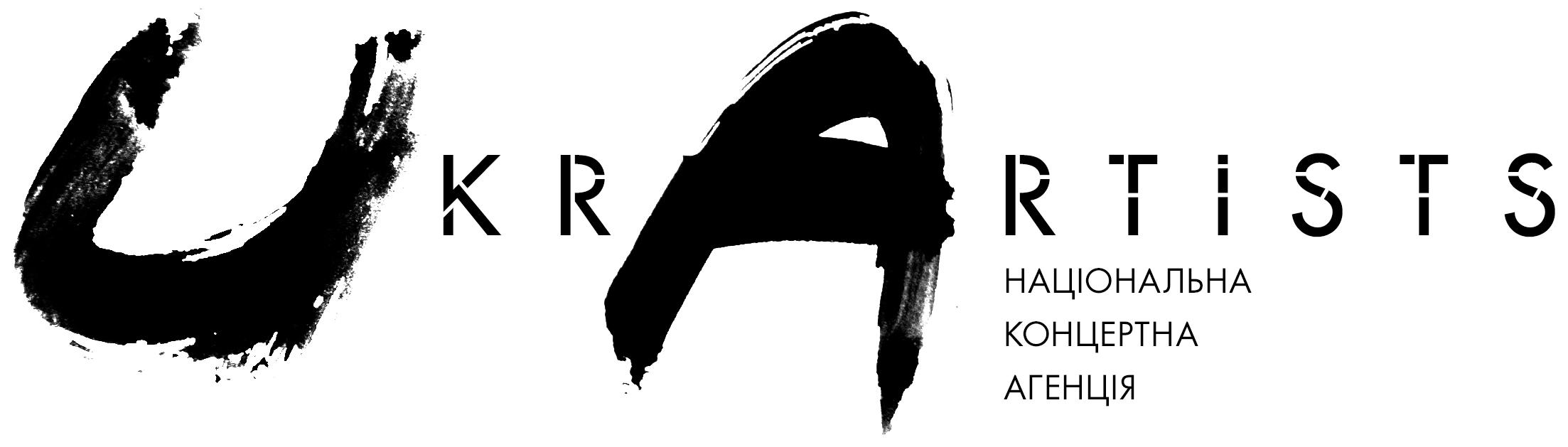 «Latin Jazz Night»                                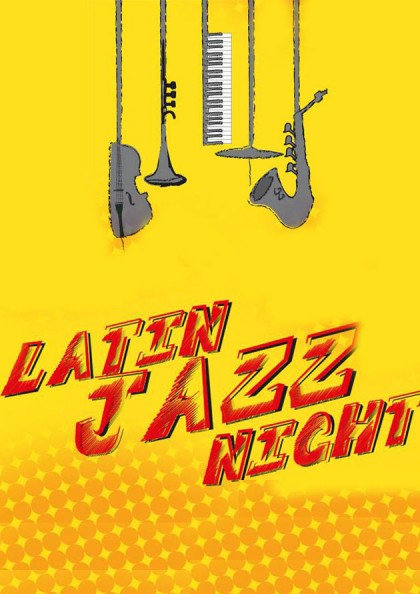                 Учасники:КИЇВСЬКИЙ КВАРТЕТ САКСОФОНІСТІВу складі:Юрій ВАСИЛЕВИЧ (саксофон-сопрано) Михайло МИМРИК (саксофон-альт) Олександр МОСКАЛЕНКО (саксофон-тенор) Сергій ГДАНСЬКИЙ (саксофон-баритон)Спеціальний гість - Сергій Хмельов (ударні)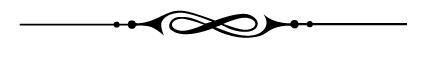        Відомий багатьом шанувальникам музики легендарний Київський Квартет саксофоністів в своєму зоряному складі представляє проект "Latin Jazz Night". У програмі концерту прозвучать знамениті мелодії Мексики, Аргентини, Бразилії, Куби та неперевершені джазові стандарти.       Фантастичні емоції і віртуозність відомих музикантів подарують музичним гурманам справжню насолоду! В цей вечір ВСЕ БУДЕ ДЖАЗ!У програмі твори: Ч.Коріа, Д.Еллінгтона, А.П’яццоли, К.Веласкес, Д.БрубекаЛінки на відео:1. Гершвін «Фантастичний ритм»https://www.youtube.com/watch?time_continue=4&v=aMGSHDLI-6Q      2."The Beatles"- When I'm Sixty       https://www.youtube.com/watch?time_continue=14&v=yWF_6q1ryKE      3."Mambo Time"         https://www.youtube.com/watch?time_continue=1&v=XJOcExC2Mtg